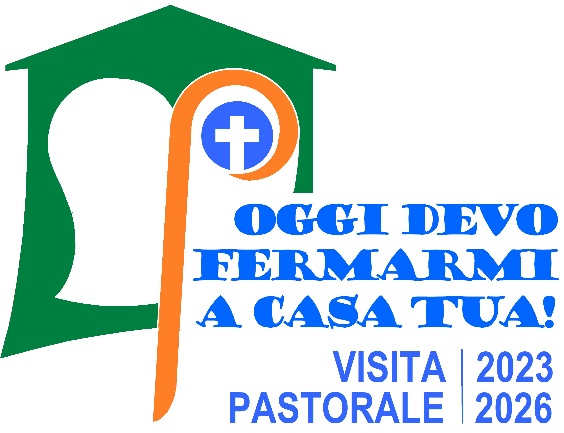 QUESTIONARIO PASTORALE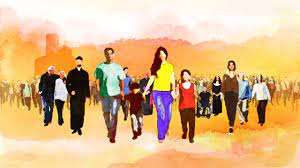 Questionario della COMUNITà PARROCCHIALE Denominazione della Comunità Parrocchiale ……………………………………………………………………………………Parrocchie che la compongono, in ordine alfabetico:1) ……………………………………………………………………... 	2) ……………………………………………………………………... 	3) ……………………………………………………………………... 4) ……………………………………………………………………... 5) ……………………………………………………………………... 6) ……………………………………………………………………... 7) ……………………………………………………………………... 8) ……………………………………………………………………...9) ……………………………………………………………………...10) .…………………………………………………………………... 	11) …………………………………………………………………... 	12) …………………………………………………………………... 	13) …………………………………………………………………... 	14) …………………………………………………………………... 	15) …………………………………………………………………... 	16) …………………………………………………………………...	17) .…………..……………………………………………………... 	18) …………………………………………………………………... 	19) …………………………………………………………………... 	20) …………………………………………………………………... 	21) …………………………………………………………………... 22) …………………………………………………………………... 	23) …………………………………………………………………...	24) …………………………………………………………………... 	25) …………………………………………………………………... 	26) …………………………………………………………………...	27) .…………………………………………………………………...28) ………………………………………………………………... 	29) ..………………………………………………………………...	30) .…………..……………………………………………………... Firma del Moderatore della Comunità Parrocchiale: ……………………………………………..Firma del Segretario della Visita Pastorale: ……………………………………………………………Firme dei Convisitatori: 	……………………………………………………………				…………………………………………………………………………………………………………………………		L. S.presentazioneIl presente fascicolo ha come oggetto un’indagine conoscitiva della situazione pastorale vissuta concretamente oggi. Esso è pensato per le 33 nuove Comunità parrocchiali e le due Chiese-nella-città). Questo comporta alcune attenzioni che derivano dallo stato del cammino fatto fino ad oggi in termini di processi avviati per ridisegnare il volto della comunità cristiana presente sul territorio. Dove tale percorso è più avanzato, le risposte alle domande saranno più immediate, mentre per altre situazioni ci sarà bisogno di offrire delle precisazioni, anche moltiplicando le risposte (indicazioni in tal senso sono riportate in molte domande; anche laddove non fosse menzionata, c’è sempre la possibilità di articolare le risposte, differenziandole). Il presente fascicolo dovrà opportunamente essere compilato in sede di Consiglio pastorale della Comunità parrocchiale, o comunque mettendo insieme presbiteri e laici di tutte le parrocchie; non è infatti pensabile che lo si scriva “a pezzi”: in molti casi è richiesta una valutazione soggettiva della situazione, che non potrà essere semplicemente il frutto di una somma di giudizi dati in separata sede, bensì richiederà un vero discernimento comunitario, che vada anche oltre la semplice percezione.Il fascicolo è organizzato in tre parti: la situazione sociale e religiosa della comunità parrocchiale; la struttura della comunità parrocchiale; i processi di integrazione nella comunità parrocchiale.Tutto tende a fotografare la situazione per far emergere il vissuto concreto della comunità cristiana presente in un territorio. La logica sottesa, nell’elaborazione del questionario pastorale, vuole mettere al centro, come soggetto, la Comunità parrocchiale che vive, testimonia ed annuncia il Vangelo là dove è stata chiamata a vivere.a. la situazione sociale e religiosadella comunità parrocchiale1. ABITANTI RESIDENTITotale residenti della CP: _____________ (se si discosta dai dati dell’Annuario, motivare in nota)Relativamente agli ultimi anni la popolazione risulta:   stabile  in calo (specificare se per denatalità e/o emigrazione) _____________________________  in crescita (specificare se per natalità e/o immigrazione) ___________________________Relativamente agli ultimi anni l’età media della popolazione risulta:   stabile  in calo (specificare se per natalità e/o immigrazione) ______________________________  in aumento (specificare se per denatalità e/o emigrazione) _________________________Note sulla popolazione _____________________________________________________________________________________________________________________________________________2. RESIDENTI NON ITALIANIRelativamente agli ultimi anni la popolazione di origine non italiana (con passaporto estero o di recente cittadinanza) risulta:   stabile  in calo   in crescita Quali sono le nazionalità o aree geografiche maggiormente rappresentate?____________________________________________________________________________________________________________________________________________________________________________________3. CONFESSIONI CRISTIANE E RELIGIONI NON CRISTIANERelativamente agli ultimi anni, il numero totale di aderenti a confessioni cristiane non cattoliche o ad altre religioni risulta:  stabile in calo  in crescita Quali denominazioni e religioni sono più presenti nella CP? _________________________________________________________________________________________________________________________________________________________________________________________________4. MAGIA, ESOTERISO, NUOVI CULTIRelativamente agli ultimi anni il numero di praticanti o di simpatizzanti per la magia, l’esoterismo e le nuove tendenze spirituali risulta:   stabile  in calo   in crescita Eventuali osservazioni:______________________________________________________________________________________________________________________________________________________________________________________________________________________________5. DISOCCUPAZIONE, PRECARIATO, WORKING POORSRispetto agli ultimi anni il numero di persone prive di occupazione, con lavoro precario o con lavoro scarsamente retribuito appare:   stabile  in calo   in crescita Eventuali osservazioni ______________________________________________________________________________________________________________________________________________________________________________________________________________________________6. POVERTÀIl numero di persone o famiglie di che vivono sotto la soglia di povertà appare:   stabile  in calo   in crescita Il numero di persone/famiglie che sono a rischio di povertà appare:   stabile  in calo   in crescita Eventuali osservazioni ______________________________________________________________________________________________________________________________________________________________________________________________________________________________7. DISAGIO SOCIALE ED EMARGINAZIONE Negli ultimi anni, si rilevano particolari fenomeni di disagio sociale e/o di emarginazione? Quali?________________________________________________________________________________________________________________________________________________________________8. SITUAZIONI FAMILIARI COSIDDETTE “IRREGOLARI” Negli ultimi cinque anni, qual è l’evoluzione delle situazioni familiari cosiddette “irregolari”?Matrimoni civili	Convivenze	Convivenze omosessuali	Unioni civili  stabili		  stabili		  stabili		  stabili  in calo 		  in calo		  in calo		  in calo  in crescita 		  in crescita 		  in crescita		  in crescitaOsservazioni _____________________________________________________________________________________________________________________________________________________9. SEPARAZIONI E DIVORZINegli ultimi cinque anni, come appare l’evoluzione numerica di separazioni e divorzi?    Separazioni		       Divorzi		        Sentenze di nullità (tribunale ecclesiastico)  stabili		  stabili		  stabili  in calo 		  in calo		  in calo  in crescita 		  in crescita 		  in crescitaOsservazioni _____________________________________________________________________________________________________________________________________________________10. NATALITÀ Negli ultimi anni la natalità appare: 	  stabile  in calo   in crescita Osservazioni _____________________________________________________________________________________________________________________________________________________11. CONSIDERAZIONI FINALIEsprimere una valutazione di sintesi sulla situazione sociale, culturale e religiosa della Comunità, anche sulla base dei due anni di “ascolto sinodale”._______________________________________________________________________________________________________________________________________________________________________________________________________________________________________________________________________________________________________________________________________________________________________________________________________________b. LA STRUTTURAdella comunità parrocchiale1. LA CONFORMAZIONE DELLA COMUNITA’ PARROCCHIALE* Scrivere tra parentesi il numero di presbiteri o diaconi in quiescenza2. RETTORIE, ORATORI, SANTUARI E ALTRI LUOGHI DI CULTO NELLA COMUNITÀ PARROCCHIALE* Indicare luoghi che rivestono una certa importanza ecclesiale, attestata anche dalla abituale frequentazione dei fedeli.3. CELEBRAZIONE DEI SACRAMENTI NELLA COMUNITÀ PARROCCHIALE * Riportare i numeri dell’ultimo anno solare.4. SACRAMENTO DELLA RICONCILIAZIONE * Riportare i numeri (stima) relativi dell’ultimo anno solare.** Riportare i numeri (stima) relativi all’anno solare 2022.5. CELEBRAZIONI EUCARISTICHE PREFESTIVE E FESTIVE * Riportare le celebrazioni in ordine di orario, includendo anche quelle officiate presso case religiose o istituti. ** Non fare riferimento alle festività, ma alle domeniche ordinarie (ad es. quelle di ottobre-novembre).6. CELEBRAZIONI DOMENICALI DELLA PAROLA DI DIO IN ASSENZA DI PRESBITERO* Riportare in ordine di frequenza e orario. ** Non fare riferimento alle festività, ma alle domeniche ordinarie (ad es. quelle di ottobre-novembre).7. CELEBRAZIONI EUCARISTICHE FERIALI* Riportare in ordine di giorno e orario, includendo anche quelle officiate presso case religiose o istituti. 8. PRINCIPALI FESTIVITÀ LITURGICHE “PROPRIE” DELLE PARROCCHIE DELLA C.P.* Nella colonna “ricorrenza” scrivere la data e se si tratta di festa (F) o solennità (S). ** Riportare solo quelli che vengono alle celebrazioni liturgiche, alle manifestazione della pietà popolare e alle occasioni formative (pertanto non i partecipanti alle attività di aggregazione).9. MANIFESTAZIONI DELLA PIETÀ POPOLARE	* Riportare le eventuali devozioni non collegate a celebrazioni del calendario liturgico (ad es. “mesi”, novene, rogazioni quarant’ore….). * Se si tratta di più giorni, indicare la presenza massima giornaliera.10. ORGANISMI DI PARTECIPAZIONE LAICALE Consigli pastoraliOsservazioni sulla partecipazione e l’attività del CP_______________________________________________________________________________________________________________________________________________________________________________________________________Consigli per gli affari economici * Se esiste Osservazioni sulla partecipazione e l’attività del CAE______________________________________________________________________________________________________________________11. GRUPPI DI ANIMAZIONE E DI SERVIZIOEventuali osservazioni ______________________________________________________________________________________________________________________________________________12. ORATORI E CIRCOLIEventuali osservazioni ______________________________________________________________________________________________________________________________________________13. SCUOLE CATTOLICHEEventuali osservazioni ______________________________________________________________________________________________________________________________________________14. GRUPPI DI CATECHESIEventuali osservazioni ______________________________________________________________________________________________________________________________________________________________________________________________________________________________15. AGGREGAZIONI LAICALINella comunità parrocchiale sono presenti le aggregazioni laicali? Quali? Che tipo di servizio/attività svolgono?________________________________________________________________________________________________________________________________________________________________________________________________________________________________________________________________________________________________________________________________________________________________________________________________________________16. CONFRATERNITE * Indicare solo le confraternite pastoralmente attive. ** O altra denominazione del rappresentante legale.Eventuali osservazioni ______________________________________________________________________________________________________________________________________________17. COMUNITÀ RELIGIOSE Eventuali osservazioni ______________________________________________________________________________________________________________________________________________________________________________________________________________________________________________________________________________________________________________18. VITA EREMITIICA- Eremiti		n. __________- Eremite		n. __________- Comunità eremitiche maschili 	n. __________, con membri n. ________- Comunità eremitiche femminili 	n. __________, con membri n. ________Eventuali osservazioni ______________________________________________________________________________________________________________________________________________________________________________________________________________________________________________________________________________________________________________19. CONSACRAZIONE LAICALE- Uomini celibi					n. __________- Donne nubili					n. __________- Coniugati					n. __________Eventuali osservazioni ______________________________________________________________________________________________________________________________________________________________________________________________________________________________20. OPERE CARITATIVEEventuali osservazioni ______________________________________________________________________________________________________________________________________________________________________________________________________________________________21. CONSIDERAZIONI FINALIEsprimere una valutazione di sintesi sull’assetto della Comunità parrocchiale e su eventuali esigenze di sviluppo, revisione o ripensamento.________________________________________________________________________________________________________________________________________________________________________________________________________________________________________________________________________________________________________________________________________________________________________________________________________________________________________________________________________________________________________________________________________________________________________________________________________________________________________________________________c. I PROCESSI DI INTEGRAZIONENella comunità parrocchialeC.1. LE RELAZIONI1. IL SENSO DI APPARTENENZA		La costituzione delle Comunità Parrocchiali genera nuove dinamiche di corresponsabilità che coinvolgono presbiteri, diaconi  e laici. Tra gli abitanti c’è la percezione di appartenere alla nuova Comunità Parrocchiale?		 sì           abbastanza   noOsservazioni______________________________________________________________________________________________________________________________________________________________________________________________________________________________________Cosa potrebbe favorire il senso di appartenenza alla comunità parrocchiale?___________________________________________________________________________________________________________________________________________________________________________________Quali iniziative e/o strutture favoriscono le relazioni nella CP? _______________________________________________________________________________________________________________________________________________________________________________________________________________________________________________________________________________2. L’INTEGRAZIONE DEI GRUPPI DI ANIMAZIONE PASTORALEIn che misura il riferimento principale dei gruppi di animazione pastorale è la Comunità parrocchiale?	 Nessuna; continuano a riferirsi alla propria Parrocchia
 Dipende: per alcuni il riferimento è la CP (specificare)______________________________________________________________________________________________________;mentre per altri è la propria Parrocchia (specificare)__________________________________________________________________________________________________________ Hanno tutti come riferimento la CPOsservazioni:_____________________________________________________________________________________________________________________________________________________________________________________________________________________________________________________________________________________________________________________I gruppi di animazione di un medesimo “settore” pastorale presenti nella CP sono tra loro collegati? Sì, in modo continuo e progettuale Sì, collaborano per alcune proposte  Sì, condividono le iniziative a livello informativo  No, ognuno opera in modo indipendente dagli altriOsservazioni______________________________________________________________________________________________________________________________________________________Le attività dei gruppi di animazione pastorale presenti all’interno della CP sono rivolte: 	 solo alla comunità cristiana presente sul territorio 	 alcune proposte sono anche “in uscita”, come: _______________________________________________________________________________________________________________________________________________________________________________________3. LA PROPOSTA FORMATIVA PER I GRUPPI DI ANIMAZIONE PASTORALELa formazione dei gruppi di animazione pastorale viene realizzata mediante: partecipazione a proposte diocesane partecipazione a proposte organizzate nella comunità parrocchiale  partecipazione a proposte nazionali  altro:____________________________________________________________________ __________________________________________________________________________È conosciuta e utilizzata la piattaforma diocesana per la formazione “ESARE”? si  noOsservazioni:_____________________________________________________________________________________________________________________________________________________________________________________________________________________________________4 ELEMENTI POSITIVI E SUCCESSIQuali sono i principali elementi positivi e i principali benefici apportati a livello pastorale dal lavoro d’insieme nella CP?________________________________________________________________________________________________________________________________________________________________________________________________________________________________________________________________________________________________________________________________5. PROBLEMI E DIFFICOLTÀ			Quali sono i principali problemi e le difficoltà più rilevanti incontrati a livello pastorale circa il lavoro d’insieme nella CP?________________________________________________________________________________________________________________________________________________________________________________________________________________________________________________________________________________________________________________________________6. RELAZIONI CON LA CURIA E GLI UFFICI PASTORALI 			L’organizzazione degli uffici e dei servizi pastorali della Diocesi prevede la presenza di équipes in ciascuna delle tre aree pastorali, per essere in contatto più da vicino con le Comunità parrocchiali. La Comunità parrocchiale ha stabilito delle relazioni con gli uffici pastorali della Curia diocesana?Caritas diocesana No Sì, attraverso iniziative e proposte realizzate nell’area pastorale   Sì, attraverso iniziative e proposte realizzate a livello diocesano Ufficio diocesano “Migrantes”  No Sì, attraverso iniziative e proposte realizzate nell’area pastorale   Sì, attraverso iniziative e proposte realizzate a livello diocesanoUfficio diocesano per la cooperazione missionaria tra le Chiese (già Centro Missionario Diocesano) No Sì, attraverso iniziative e proposte realizzate nell’area pastorale   Sì, attraverso iniziative e proposte realizzate a livello diocesanoUfficio diocesano per la liturgia  No Sì, attraverso iniziative e proposte realizzate nell’area pastorale   Sì, attraverso iniziative e proposte realizzate a livello diocesanoUfficio diocesano per la pastorale della famiglia  No Sì, attraverso iniziative e proposte realizzate nell’area pastorale   Sì, attraverso iniziative e proposte realizzate a livello diocesano Ufficio diocesano per la pastorale della salute  No Sì, attraverso iniziative e proposte realizzate nell’area pastorale   Sì, attraverso iniziative e proposte realizzate a livello diocesano Ufficio diocesano per la pastorale della scuola e dell’università  No Sì, attraverso iniziative e proposte realizzate nell’area pastorale   Sì, attraverso iniziative e proposte realizzate a livello diocesano Ufficio diocesano per la pastorale dello sport e del turismo  No Sì, attraverso iniziative e proposte realizzate nell’area pastorale   Sì, attraverso iniziative e proposte realizzate a livello diocesanoServizio diocesano per i pellegrinaggi No Sì, attraverso iniziative e proposte realizzate nell’area pastorale   Sì, attraverso iniziative e proposte realizzate a livello diocesano Ufficio diocesano per la pastorale giovanile e vocazionale  No Sì, attraverso iniziative e proposte realizzate nell’area pastorale   Sì, attraverso iniziative e proposte realizzate a livello diocesano Centro diocesano per le vocazioni No Sì, attraverso iniziative e proposte realizzate nell’area pastorale   Sì, attraverso iniziative e proposte realizzate a livello diocesano Coordinamento diocesano degli oratori No Sì, attraverso iniziative e proposte realizzate nell’area pastorale   Sì, attraverso iniziative e proposte realizzate a livello diocesano Progetto Policoro No Sì, attraverso iniziative e proposte realizzate nell’area pastorale   Sì, attraverso iniziative e proposte realizzate a livello diocesano Ufficio diocesano per la pastorale sociale  No Sì, attraverso iniziative e proposte realizzate nell’area pastorale   Sì, attraverso iniziative e proposte realizzate a livello diocesanoUfficio diocesano per le comunicazioni sociali  No Sì, attraverso iniziative e proposte realizzate nell’area pastorale   Sì, attraverso iniziative e proposte realizzate a livello diocesano Ufficio diocesano per l’ecumenismo e il dialogo interreligioso  No Sì, attraverso iniziative e proposte realizzate nell’area pastorale   Sì, attraverso iniziative e proposte realizzate a livello diocesano Ufficio diocesano per l’evangelizzazione e la catechesi (già Ufficio catechistico) No Sì, attraverso iniziative e proposte realizzate nell’area pastorale   Sì, attraverso iniziative e proposte realizzate a livello diocesano Centro biblico diocesano No Sì, attraverso iniziative e proposte realizzate nell’area pastorale   Sì, attraverso iniziative e proposte realizzate a livello diocesanoCentro diocesano per il catecumenato No Sì, attraverso iniziative e proposte realizzate nell’area pastorale   Sì, attraverso iniziative e proposte realizzate a livello diocesanoServizio diocesano per la tutela dei minori e delle persone vulnerabili No Sì, attraverso iniziative e proposte realizzate nell’area pastorale   Sì, attraverso iniziative e proposte realizzate a livello diocesano Servizio diocesano per il dialogo e la cultura  No Sì, attraverso iniziative e proposte realizzate nell’area pastorale   Sì, attraverso iniziative e proposte realizzate a livello diocesano C.2. L’ANNUNCIO DEL VANGELO 1. PRIMA EVANGELIZZAZIONE Esiste qualche iniziativa specifica rivolta ai non praticanti e/o ai non credenti?  no	 sì: (breve descrizione)____________________________________________________________________________________________________________________________________________________________________________________________________________________________L’iniziativa favorisce l’appartenenza alla comunità parrocchiale? 		 no	 sìOsservazioni:_____________________________________________________________________________________________________________________________________________________________________________________________________________________________________2. PRIMA EVANGELIZZAZIONE E AGGREGAZIONI LAICALILe aggregazioni laicali, se presenti nella CP, sono impegnate nella prima evangelizzazione? 	 no	 sì: (specificare denominazioni e iniziative)_______________________________________ ____________________________________________________________________________________________________________________________________________________3. EVANGELIZZAZIONE, SACRAMENTI E PIETÀ POPOLAREQuali occasioni celebrative “tradizionali” vengono valorizzate in funzione dei cosiddetti “lontani”?  funerali matrimoni celebrazioni della prima comunione o della cresima feste e devozioni dalla pietà popolare altro ____________________________________________________________________Con quali accorgimenti e attenzioni? __________________________________________________________________________________________________________________________________________________________________________________________________________________4. CATECHESI PER ADULTIQuali forme di catechesi per adulti sono presenti nella comunità parrocchiale? (se esiste difformità tra le parrocchie, moltiplicare le risposte, specificando la parrocchia) incontri settimanali parrocchiali  centri d’ascolto o gruppi biblici nelle famiglie  cammini di associazioni e movimenti,  incontri dei genitori dei ragazzi dell’IC altro: _____________________________________________________________________________________________________________________________________________5. CATECUMENATO E “RICOMINCIANTI”Quali forme di catechesi per adulti sono presenti nella comunità parrocchiale per le persone che chiedono il battesimo e quelle che si riavvicinano alla Chiesa per vari motivi? (se esiste difformità tra le parrocchie, moltiplicare le risposte, specificando la parrocchia) catecumenato degli adulti catecumenato dei ragazzi percorso di preparazione alla Cresima per adulti altro: _____________________________________________________________________________________________________________________________________________6. CATECHESI DELL’INIZIAZIONE CRISTIANAIl cammino per il completamento dell’iniziazione cristiana dei bambini e dei ragazzi battezzati da piccoli (se esiste difformità tra le parrocchie, moltiplicare le risposte, specificando la parrocchia): inizia a ___ anni  termina a ___ anni È continuo? (esistono cioè gruppi di catechesi per tutte le fasce d’età tra l’inizio e la fine)  sì no, viene offerto solamente _________________________________________________ _______________________________________________________________Quale frequenza hanno gli incontri?  settimanale (dal mese di ______________ al mese di _________________) quindicinale (dal mese di ______________ al mese di _________________) altro  _____________________________________________________________________________________________________________________________________________Quali testi vengono utilizzati, oltre alla Bibbia?  i catechismi della CEI  i catechismi della CEI integrati da sussidi (guide o quaderni attivi)  altri testi: _____________________________________________________ ________________________________________________________________Abitualmente vengono consultati siti che propongo materiale per la catechesi? no sì (specificare)______________________________________________________________________________________________________________________________________Rispetto al totale della popolazione, quante famiglie chiedono i sacramenti per i figli? pressoché tutte (eccetto quelle di altra confessione o religione) oltre il 75%  tra il 50% e il 75%  meno della metàVengono proposti incontri per i genitori?	 no		 sì, in numero di _______ all’annoQuanti genitori vi partecipano? tutti o quasi tutti			 più della metà circa la metà			 meno della metàOsservazioni: _____________________________________________________________________________________________________________________________________________________________________________________________________________________________________Come si potrebbe descrivere la situazione dei catechisti? sono in numero sufficiente e ben preparati sono in numero sufficiente, ma esistono problemi di preparazione sono in numero in sufficiente, ma ben preparati sono in numero sufficiente ed esistono anche problemi di preparazioneVengono offerte ai catechisti iniziative di formazione? no ci sono incontri formativi in parrocchia ci sono incontri formativi nella Comunità parrocchiale  si partecipa agli incontri formativi in Diocesi o nelle AreeOsservazioni: _____________________________________________________________________________________________________________________________________________________________________________________________________________________________________7. CATECHESI /ANIMAZIONE PER ADOLESCENTI E GIOVANI (DOPO LA CONFERMAZIONE)Esiste nell’unità pastorale un cammino formativo per adolescenti e giovani dopo la confermazione? (se esiste difformità tra le parrocchie, moltiplicare le risposte, specificando la parrocchia): no 		 sì, ci sono n. ____ gruppi, che radunano ____ adolescenti e giovaniQuale frequenza hanno gli incontri?  settimanale (dal mese di ______________ al mese di _________________) quindicinale (dal mese di ______________ al mese di _________________) altro  (specificare)_________________________________________________________Vengono proposte occasioni di vita insieme?  l’esperienza estiva  ritiri/esercizi  altro  (specificare)___________________________________________________________________________________________________________________________________Quali testi vengono utilizzati, oltre alla Bibbia?  non viene usato alcun testo i catechismi della CEI i catechismi della CEI integrati da sussidi (guide o quaderni attivi):  altri testi: _____________________________________________________ ________________________________________________________________Abitualmente vengono consultati siti che propongono materiale per la catechesi? no 	 sì: (specificare)______________________________________________________Rispetto ai ragazzi che annualmente celebrano la confermazione, quanti sono quelli che – dopo un anno – frequentano ancora un gruppo di formazione? circa i tre quarti circa la metà  circa un quarto meno di un quarto o nessunoCome si potrebbe descrivere la situazione dei catechisti/educatori i di gruppo? sono in numero sufficiente e ben preparati sono in numero sufficiente, ma esistono problemi di preparazione sono in numero in sufficiente, ma ben preparati sono in numero sufficiente ed esistono anche problemi di preparazioneVengono offerte catechisti/educatori di gruppo iniziative di formazione? no vengono proposte quelle attivate dalla pastorale giovanile diocesana ci sono incontri formativi in parrocchia ci sono incontri formativi nella comunità parrocchiale o nell’area pastoraleSono conosciute e frequentate le iniziative diocesane per i giovani?  no		 sì (specificare) _____________________________________________________________________________________________________________________________________	__________________________________________________________________________Osservazioni: _____________________________________________________________________________________________________________________________________________________________________________________________________________________________________8. PASTORALE GIOVANILE E AGGREGAZIONI LAICALIEsistono nell’unità pastorale aggregazioni laicali impegnate nella pastorale giovanile?  no	 sì: (specificare)_________________________________________________________________________________________________________________________________________________________________________________________________________________________Come giudicare i rapporti con le parrocchie e la comunità parrocchiale?  pieno inserimento 			 buona collaborazione occasionali contatti		 completa estraneitàOsservazioni: _____________________________________________________________________________________________________________________________________________________9. PASTORALE DELLA FAMIGLIAOltre ai corsi di preparazione al matrimonio, ci sono iniziative nella comunità parrocchiale a sostegno della pastorale della famiglia?  no		 sì (specificare)_______________________________________________________________________________________________________________Sono conosciute e frequentate le iniziative diocesane per le famiglie?  no		 sì (specificare) _____________________________________________________________________________________________________________________________________	__________________________________________________________________________È conosciuto il consultorio familiare diocesano “Amoris laetitia”?  sì		 no, perché: ________________________________________________________________________________________________________________________________________Ci sono esperienze nuove intraprese per accostare, evangelizzare e coinvolgere le famiglie, specie quelle più lontane dalla vita parrocchiale? 		 no	 sì (specificare) ______________________________________________________________________________________________________________________________________Ci sono coppie stabilmente impegnate nella pastorale della famiglia?				 no	 sì, i coniugi_______________________________________________________________	____________________________________________________________________________________________________________________________________________________C’è una coppia disponibile per la preparazione al matrimonio di fidanzati che non possono frequentare i corsi ordinari?						 no	 sì, i coniugi_______________________________________________________________Ci sono esperienze nuove intraprese per accostare, evangelizzare e coinvolgere persone e coppie omosessuali o transessuali?  no	 sì (specificare) ________________________________________________________________________________________________________________________________________________________________________________________________________________Chi ne è stato incaricato? ___________________________________________________________Osservazioni: _____________________________________________________________________________________________________________________________________________________________________________________________________________________________________10. ORATORIOAll’interno della Comunità parrocchiale sono presenti uno o più Oratori? no		 sì:	1) __________________________________________________________________2) __________________________________________________________________3) __________________________________________________________________Quali sono le attività svolte annualmente negli oratori? (sono possibili più risposte, anche articolate per singolo oratorio) ritrovo e aggregazione informale (gioco libero, cortile…)  momenti di formazione   doposcuola  attività sportive organizzate  feste   campi residenziali (estivi o invernali)  attività estive non residenziali (GREST o altro)  incontri per genitori   convegni o attività culturali   attività caritative o di volontariatoAltro: _______________________________________________________________________________________________________________________________________________Con quale frequenza è aperto l’Oratorio? tutti i giorni  almeno una volta a settimana  una o due volte al mese solo in alcuni periodi dell’anno:______________________________________________Da quante persone è frequentato l’Oratorio? (se possibile specificare l’età)mamme con bambini (fino a 6 anni): __________bambini (fino a 10 anni): ____________________ragazzi (fino a 14 anni): _____________________adolescenti: (fino a 19 anni): _________________giovani (fino a 30 anni): _____________________adulti (fino a 65 anni): ______________________anziani (oltre 65 anni): ______________________Come si potrebbe descrivere la situazione degli educatori? sono in numero sufficiente e ben preparati sono in numero sufficiente, ma esistono problemi di preparazione sono in numero in sufficiente, ma ben preparati sono in numero sufficiente ed esistono anche problemi di preparazioneDurante l’estate viene realizzato nella Comunità parrocchiale il GREST? no sì: nell’ultimo anno è durato ___ settimane, dal _______________ al ________________Quanti bambini e ragazzi hanno partecipato, anche solo per una settimana? __________________L’Oratorio ha partecipato alla giornata diocesana dei Grest? sì	 no, perché _________________________________________________________Osservazioni: _____________________________________________________________________________________________________________________________________________________________________________________________________________________________________C.3. LA LITURGIA 1. IL BATTESIMO DEI BAMBINI			Qual è la situazione relativamente alla preparazione dei genitori al battesimo dei figli? (se esiste difformità tra le parrocchie, moltiplicare le risposte, specificando la parrocchia) non esiste preparazione uno o più incontri a casa dei genitori, tenuti da ___________________________________ ciclo di n. ____ incontri in parrocchia tenuti da __________________________________ altro (specificare)____________________________________________________________________________________________________________________________________Qual è la situazione matrimoniale dei genitori dei bambini?____ % sono sposati con rito religioso____ % sono sposati con rito civile____ % sono conviventiQuando si celebra  il battesimo dei bambini? (se esiste difformità tra le parrocchie, moltiplicare le risposte, specificando la parrocchia) quando le famiglie lo chiedono nella messa parrocchiale, quando le famiglie lo chiedono a date fisse, almeno una volta al mese  a date fisse, alcune volte all’anno altro: ___________________________________________________________________Come si presenta la situazione dei padrini e delle madrine? (se esiste difformità tra le parrocchie, moltiplicare le risposte, specificando la parrocchia) non ci sono particolari problemi si fatica a trovare persone idonee (in possesso dei minimi requisiti canonici) si fatica a trovare persone adeguate (in grado di esercitare davvero la propria funzione)Osservazioni:_________________________________________________________________________________________________________________________________________Osservazioni: _____________________________________________________________________________________________________________________________________________________________________________________________________________________________________2. IL CATECUMENATO DEI FANCIULLI E DEI RAGAZZI (7-14 ANNI)			Nella comunità parrocchiale è presente il catecumenato dei fanciulli? 	 no 	 sì, ma solo in rare occasioni, per cui ogni caso si risolve in modo diverso	 sì, più o meno stabile, per cui ci sono persone incaricate e percorso definitoDescrizione sintetica del percorso____________________________________________________________________________________________________________________________________________________________________________________________________________________________________________________Osservazioni: _____________________________________________________________________________________________________________________________________________________________________________________________________________________________________3. IL CATECUMENATO DEGLI ADULTI			Nella comunità parrocchiale è presente il catecumenato degli adulti? 	 no 	 sì, ma solo in rare occasioni, per cui ogni caso si risolve in modo diverso	 sì, più o meno stabile, per cui ci sono persone incaricate e percorso definitoDescrizione sintetica del percorso________________________________________________________________________________________________________________________________________________________________________________Negli ultimi cinque anni è stata celebrata l’iniziazione cristiana di n. _________adulti.Si fa riferimento al servizio diocesano?	 sì 	 no, perché____________________________							_______________________________________Osservazioni: _____________________________________________________________________________________________________________________________________________________________________________________________________________________________________4. LA PRIMA CONFESSIONE Situazione relativamente alla prima confessione (se esiste difformità tra le parrocchie, moltiplicare le risposte, specificando la parrocchia) si celebra a ____  anni come tappa a se stante del cammino di iniziazione cristiana si celebra a ____  anni, nello stesso anno della Messa di prima comunione si celebra a ____  anni, dopo la Messa di prima comunioneOsservazioni: _____________________________________________________________________________________________________________________________________________________________________________________________________________________________________5. LA MESSA DI PRIMA COMUNIONESituazione relativamente alla messa di prima comunione (se esiste difformità tra le parrocchie, moltiplicare le risposte, specificando la parrocchia) si celebra a ____  anni  si celebra a ____  anni insieme alla Confermazione (stessa celebrazione) si celebra a ____  anni dopo la Confermazione (celebrazione differita)Osservazioni: _____________________________________________________________________________________________________________________________________________________________________________________________________________________________________6. LA CONFERMAZIONE DEI RAGAZZISituazione relativamente alla confermazione dei ragazzi (se esiste difformità tra le parrocchie, moltiplicare le risposte, specificando la parrocchia) si celebra a ____  anni  si celebra a ____  anni insieme alla prima comunione (stessa celebrazione) si celebra a ____  anni subito dopo la prima comunione (celebrazione differita)Nel caso di celebrazioni in anni distinti, del gruppo di chi ha ricevuto la prima comunione, quanti si presentano per ricevere la Confermazione?	 tutti o quasi tutti	 intorno ai due terzi	 circa la metà	 meno della metà Come si presenta la situazione dei padrini e delle madrine? (se esiste difformità tra le parrocchie, moltiplicare le risposte, specificando la parrocchia) non ci sono particolari problemi si fatica a trovare persone idonee (in possesso dei minimi requisiti canonici) si fatica a trovare persone adeguate (in grado di esercitare davvero la propria funzione)Osservazioni:_________________________________________________________________________________________________________________________________________Osservazioni: _____________________________________________________________________________________________________________________________________________________________________________________________________________________________________7. LA CONFERMAZIONE DEGLI ADULTISituazione nella Comunità parrocchiale relativamente alla Confermazione degli adulti:  non ci sono richieste per la confermazione degli adulti esiste un corso di preparazione nella comunità parrocchiale,     frequentato negli ultimi anni da una media di ___ adulti solo quando ci sono richieste la comunità parrocchiale propone un itinerarioQuando viene celebrata la Confermazione degli adulti? gli adulti vengono inviati alle celebrazioni specifiche presiedute dal Vescovo gli adulti vengono confermati insieme ai ragazzi  altro: _______________________________________________________Osservazioni:_____________________________________________________________________________________________________________________________________________________________________________________________________________________________________8. LA RICONCILIAZIONESituazione relativamente alla celebrazione della Riconciliazione nella prima forma. Sono possibili più risposte: (se esiste difformità tra le parrocchie, moltiplicare le risposte, specificando la parrocchia)  esiste un orario fisso settimanale per le confessioni individuali  le confessioni individuali vengono celebrate subito prima della messa  si confessa durante la messa domenicale    	  si confessa su appuntamento 	  altro (specificare)__________________________________________________________Situazione  relativamente alla celebrazione della Riconciliazione nella seconda forma: (se esiste difformità tra le parrocchie, moltiplicare le risposte, specificando la parrocchia)  non si tengono mai celebrazioni penitenziali  le celebrazioni penitenziali si celebrano nei tempi forti e prima dei sacramenti  si celebrano come parte degli itinerari catechistici (anche degli adulti)     	  si celebrano a cadenza periodica (mensile, bimestrale…)Nel tempo del Covid sono state autorizzate alcune celebrazioni nella terza forma. Come valutare quell’esperienza? (se esiste difformità tra le parrocchie, moltiplicare le risposte, specificando la parrocchia)  nella nostra comunità parrocchiale non si sono tenute  sono state un utile espediente in tempo di emergenza  sono state buone opportunità per approfondire il senso comunitario della penitenza    	  altro: ___________________________________________________________________	__________________________________________________________________________Negli ultimi anni la frequenza complessiva del sacramento della Riconciliazione nella comunità parrocchiale appare:    in notevole diminuzione	  in lieve calo  costante    	  in lieve aumento		  in forte aumentoOsservazioni: _____________________________________________________________________________________________________________________________________________________________________________________________________________________________________9. LA CELEBRAZIONE EUCARISTICA DOMENICALENegli ultimi cinque anni come definireste la partecipazione all’Eucaristia domenicale? (fare riferimento agli anni fino al 2019 e dal 2022 in poi)  in notevole diminuzione	  in lieve calo  costante    	  in lieve aumento		   in forte aumentoNelle domeniche ordinarie si attesta complessivamente intorno al ___  % della popolazione.Nelle solennità di Natale e Pasqua si attesta complessivamente intorno al ___  % della popolazione.Come definireste il livello di “piena, consapevole e attiva” partecipazione dei fedeli alla celebrazione eucaristica domenicale?  la maggior parte dei fedeli si comporta – di fatto - da spettatore  solo alcuni mostrano di partecipare attivamente alle risposte, ai canti e ai gesti  la maggior parte dei fedeli partecipa attivamente alla celebrazioneRispetto al recente passato, come appare la situazione?   	  peggiore								  uguale								  miglioreOsservazioni: __________________________________________________________________________________________________________________________________________________________________________________________________________________________10. IL CULTO EUCARISTICOQuali forme di culto eucaristico sono praticate nell’unità pastorale? (sono possibili più risposte)  giornate eucaristiche (quarant’ore)  ore di Adorazione settimanali  adorazione perpetua  altro (specificare)_________________________________________________________Osservazioni: _____________________________________________________________________________________________________________________________________________________________________________________________________________________________________11. IL MATRIMONIODove si svolge la preparazione al matrimonio?   in parrocchia  nella comunità parrocchiale  nell’area pastorale  altro (specificare)_________________________________________________________Quanti incontri si prevedono e con quale frequenza?_____________________________________Si propongono ritiri e giornate?   no  sì (specificare)____________________________________________________________Testi utilizzati: ____________________________________________________________________________________________________________________________________________________Dove celebrano le nozze le coppie dell’unità pastorale? __  % 	in parrocchia di uno degli sposi o nella parrocchia di futura residenza__  % 	in una qualsiasi chiesa parrocchiale della Diocesi__  % 	in un santuario__  % 	fuori DiocesiOsservazioni: _____________________________________________________________________________________________________________________________________________________________________________________________________________________________________12. L’UNZIONE DEGLI INFERMICome è accolta prevalentemente l’unzione dai malati e dai loro familiari?  viene richiesta come sostegno nella malattia o in occasione di interventi   viene richiesta solamente in prossimità della morte  viene normalmente rifiutataL’unzione degli infermi si celebra comunitariamente nella comunità parrocchiale ? (se esiste difformità tra le parrocchie, moltiplicare le risposte, specificando la parrocchia)  mai  una volta all’anno: ________________________________________________________  più volte all’anno: ________________________________________________________Osservazioni: _____________________________________________________________________________________________________________________________________________________________________________________________________________________________________13. LA CELEBRAZIONE DELLE ESEQUIESituazione della pastorale dei defunti nella comunità parrocchiale (se esiste difformità tra le parrocchie, moltiplicare le risposte, specificando la parrocchia)La celebrazione delle esequie si tiene:  solo nella Celebrazione eucaristica   solo nella Liturgia della Parola  in entrambi i modi (specificare i criteri) __________________________________________________________________________________________________________________I luoghi della celebrazione esequiale:__  % 	nella chiesa parrocchiale o in un’altra chiesa __  % 	nel cimitero__  % 	all’obitorioLe salme dei defunti sono abitualmente esposte;__  % 	all’obitorio, se morti in ospedale__  % 	all’obitorio, anche se morti in casa propria__  % 	in casa propria Ci sono altre azioni intorno alla celebrazione delle esequie? (possibili più risposte)  visita alla famiglia del defunto (presente o assente la salma)  benedizione della salma (in casa o in obitorio)  recita del Rosario in casa del defunto (prima o dopo le esequie)  recita del Rosario in obitorio, prima delle esequie  altro (specificare) ________________________________________________________Osservazioni: _____________________________________________________________________________________________________________________________________________________________________________________________________________________________________14. LE MESSE PER I DEFUNTISituazione delle celebrazione per i defunti nella comunità parrocchiale (se esiste difformità tra le parrocchie, moltiplicare le risposte, specificando la parrocchia)  Si celebrano solo Messe con singola intenzione  Si celebrano Messe plurintenzionali n ____ volte alla settimana  Si celebrano sempre Messe plurintenzionali Negli ultimi anni, le richieste di celebrazione di messe in suffragio dei defunti…  sono molto diminuite		  sono diminuite  si mantengono costanti		  sono aumentateOsservazioni: _____________________________________________________________________________________________________________________________________________________________________________________________________________________________________15. VISITA PASQUALE ALLE FAMIGLIESi attua la benedizione delle famiglie nelle case? (se esiste difformità tra le parrocchie, moltiplicare le risposte, specificando la parrocchia)	 no	 sì, nel periodo: ___________________________________________________________Quante sono le famiglie effettivamente visitate? 	 pressoché tutte oltre i tre quarti più della metà meno della metàLe persone o le famiglie che rifiutano la benedizione… 	 …sono in aumento …sono più o meno sempre le stesse …sono in diminuzioneCi sono altri luoghi visitati durante le benedizioni? (possibili più risposte) uffici e negozi fabbriche, laboratori, aziende agricole scuole RSA, ospedali, comunità altro (specificare) ___________________________________________________Osservazioni: _____________________________________________________________________________________________________________________________________________________________________________________________________________________________________16. PASTORALE LITURGICAMinisteri e animazione liturgica nell’unità pastoraleQuanti sono i Ministri straordinari della comunione eucaristica? ________Partecipano agli incontri di formazione a livello diocesano?	 sì, tutti sì, alcuni 	 noEsistono gruppi liturgici?	 sì 	 noQual è la loro attività? ______________________________________________________________________________________________________________________________________________________________________________________________________________________________________________________________________________________________________________Esistono gruppi di ministranti?	 no 	 sì, prevalentemente bambini e ragazzi sì, prevalentemente giovani e adulti	Qual è la loro attività? ______________________________________________________________________________________________________________________________________________________________________________________________________________________________________________________________________________________________________________Esistono corali parrocchiali? 		 no 	 sìQual è la loro attività? ______________________________________________________________________________________________________________________________________________________________________________________________________________________________________________________________________________________________________________Esistono direttori di coro? 		 no 	 sìEsistono organisti stabili? 		 no 	 sìOrganisti e direttori di coro vengono abitualmente retribuiti? 	 no 	 sìPer quale importo annuo complessivo e in quale forma? __________________________________________________________________________________________________________________Osservazioni: _____________________________________________________________________________________________________________________________________________________________________________________________________________________________________C.4. LA COMUNITÀ E IL TERRITORIO1. LA CARITAS PARROCCHIALE O INTERPARROCCHIALE Esiste un gruppo Caritas per tutta la Comunità parrocchiale? 	 sì	 no	Dove ha sede? ____________________________________________________________________Quanti sono complessivamente gli operatori? _____________Partecipano agli incontri della Caritas diocesana? 	 sì, tutti sì, alcuni 	 noHanno altre opportunità formative?    no	 sì: ________________________________________________________________________________________________________________________La Caritas attua iniziative per la conoscenza dei bisogni del territorio?		 no	 sì (specificare)______________________________________________________	____________________________________________________________________La Caritas attua iniziative per la sensibilizzazione delle comunità?		 no	 sì (specificare)______________________________________________________	____________________________________________________________________Esistono centri di ascolto? c’è un unico centro di ascolto per tutta l’unità pastorale, con N.__________ assistitiservizio di raccolta e distribuzione viveri 		 sì	 noservizio di raccolta e distribuzione vestiario 	 sì	 noaltri servizi attivati_________________________________________________________________________________________________________________________giorni e orari di apertura ________________________________________________Osservazioni: _____________________________________________________________________________________________________________________________________________________________________________________________________________________________________ esistono centri di ascolto nelle singole parrocchie con N.______ assistiti totali(se i dati sono difformi moltiplicare le risposte)servizio di raccolta e distribuzione viveri 		 sì	 noservizio di raccolta e distribuzione vestiario 	 sì	 noaltri servizi attivati_________________________________________________________________________________________________________________________giorni e orari di apertura ________________________________________________Osservazioni: _____________________________________________________________________________________________________________________________________________________________________________________________________________________________________Raccolte effettuate in chiesa per la Caritas (oltre quelle diocesane, nazionali e universali) colletta in denaro in alcune domeniche:________________________________________ colletta in denaro in occasione dei funerali altre raccolte in denaro ____________________________________________________ raccolte in generi alimentari nelle seguenti occasioni_______________________________________________________________________________________________________Osservazioni: _____________________________________________________________________________________________________________________________________________________________________________________________________________________________________2. ASSOCIAZIONI E GRUPPI CARITATIVI Associazioni e gruppi caritativi e di volontariato (anche non ecclesiali) presenti sul territorio della Comunità parrocchialeOsservazioni: _____________________________________________________________________________________________________________________________________________________________________________________________________________________________________3. ISTITUTI CARITATIVI Istituti caritativi e comunità di accoglienza presenti sul territorio della comunità parrocchialeOsservazioni: _____________________________________________________________________________________________________________________________________________________________________________________________________________________________________4. ISTITUZIONI SOCIO-ASSISTENZIALI-SANITARIERapporti con le istituzioni socio-assistenziali-sanitarie del territorio della Comunità parrocchialeOsservazioni: _____________________________________________________________________________________________________________________________________________________5. RAPPORTI CON LE MISSIONIEsiste un collegamento privilegiato della Comunità parrocchiale con qualche realtà missionaria? no	 sì: ________________________________________________________________________________________________________________________________________________Chi mantiene viva questa attenzione nella Comunità parrocchiale? il parroco  il gruppo missionario  qualche singola persona  altro: ___________________________________________________________________Quali iniziative vengono prese? incontri di preghiera incontri di sensibilizzazione/formazione  collette, lotterie, pesche… viaggi missionari adozioni a distanza altro: ___________________________________________________________________Esiste un collegamento stabile con l’ufficio missionario diocesano? 	 sì	 no, perché _________________________________________________________	____________________________________________________________________Osservazioni: _____________________________________________________________________________________________________________________________________________________________________________________________________________________________________6. PASTORALE DELLA CULTURACi sono ambienti dedicati alla cultura (biblioteche teatri…) nella comunità parrocchiale?  no 	 sì __________________________________________________________________________________________________________________________________________________________________________________________________________________________Che attività vi si tiene? ___________________________________________________________________________________________________________________________________________________________________________________________________________________________________________________________________________________________ Nella Comunità parrocchiale si organizzano attività culturali?  no 	 sì __________________________________________________________________________________________________________________________________________________________________________________________________________________________La Comunità parrocchiale è coinvolta nelle attività culturali del territorio?  no 	 sì __________________________________________________________________________________________________________________________________________________________________________________________________________________________Nella Comunità parrocchiale si tengono attività culturali particolarmente significative (in positivo o in negativo) per l’evangelizzazione?  no 	 sì __________________________________________________________________________________________________________________________________________________________________________________________________________________________Osservazioni: _____________________________________________________________________________________________________________________________________________________________________________________________________________________________________7.  PASTORALE DELLE VOCAZIONISi celebra la Giornata di preghiera per le vocazioni? 	 sì 	 noViene proposta la direzione spirituale? 			 sì 	 no	Si invitano ai giovani alle iniziative del CDV? 		 sì 	 noSi raccolgono offerte nella giornata per il Seminario? 	 sì	 no Ci sono altri iniziative vocazionali ? 	 no	 sì (specificare) ______________________________________________________________________________________________________________________________________________________________________________________________Osservazioni: _____________________________________________________________________________________________________________________________________________________ ________________________________________________________________________________8. PASTORALE DELLA SCUOLANella comunità parrocchiale sono presenti scuole paritarie o parentali cattoliche?  no sì	denominazione_____________________________________________________________ente gestore _______________________________________________________________n. alunni: ____________ n. docenti e altro personale_______________________________Esiste un collegamento tra la scuola e la comunità parrocchiale?	 sì  no, perché ____________________________________________________________________________________________________________________________________________________Osservazioni: _____________________________________________________________________________________________________________________________________________________ ________________________________________________________________________________Elencare le scuole statali presenti nella comunità parrocchiale 	* Non interessano numeri precisiCome giudicare le relazioni tra comunità cristiana e scuola? (in caso di situazioni diverse, moltiplicare le risposte) reciproca indifferenza rapporti meramente “istituzionali” collaborazione (doposcuola, iniziative…) utilizzo reciproco di spazi e attrezzatureOsservazioni _______________________________________________________________________________________________________________________________ _________________________________________________________________Complessivamente, come viene valutato l’insegnamento della religione cattolica da parte delle famiglie e degli studenti? (in caso di situazioni diverse, moltiplicare le risposte) molto positivo soddisfacente mediocre molto negativo altro ______________________________________________________________________________________________________________________________________________Come descrivere i rapporti tra insegnati di RC e comunità cristiana del territorio? 	 reciproca indifferenza rapporti meramente “istituzionali” collaborazione occasionale piena collaborazione (nel rispetto dei diversi ambiti) Osservazioni _____________________________________________________________________________________________________________________________________________________ ________________________________________________________________________________________________________________________________________________________________9. COMUNICAZIONI SOCIALIDiffusione del settimanale TOSCANA OGGI-IN CAMMINO nella comunità parrocchiale. Il settimanale è conosciuto? 		 sì  	 no	Quante copie vengono distribuite tramite la parrocchia? _______Il sito internet della Diocesi è conosciuto e consultato? 	 sì 	 noL’applicazione della Diocesi è conosciuta e consultata?   	 sì	 noOsservazioni: _____________________________________________________________________________________________________________________________________________________________________________________________________________________________________Ci sono settimanali/bollettini parrocchiali?	 no 						 sì _________________________________________C’è un settimanale/bollettino unitario?  	 no 						 sì _________________________________________Ci sono siti internet o pagine FB parrocchiali?	 no 							 sì ___________________________________C’è un sito internet o una pagina FB unitaria?  	 no 							 sì ___________________________________Da chi viene gestita la comunicazione? ________________________________________________________________________________________________________________________________Quali sono le maggiori utilità e quali i problemi? _________________________________________________________________________________________________________________________Osservazioni: _____________________________________________________________________________________________________________________________________________________________________________________________________________________________________10. PELLEGRINAGGI E TURISMO RELIGIOSONegli ultimi cinque anni, quali pellegrinaggi e viaggi sono stati organizzati nella Comunità parrocchiale da soggetti ecclesiali (parrocchie, oratori, circoli associazioni…)? Quante persone ha coinvolto ciascuno di essi?________________________________________________________________________________________________________________________________________________________________________________________________________________________________________________________________________________________________________________________________Osservazioni: _____________________________________________________________________________________________________________________________________________________________________________________________________________________________________11. PASTORALE SOCIALENelle sedi opportune (consiglio pastorale, incontri del clero, gruppo delle famiglie…) è stata fatta una riflessione sull’attuale situazione sociale della popolazione, anche in occasione dei due anni di ascolto del Cammino sinodale?  no sì, sottolineando soprattutto __________________________________________________________________________________________________________________________		__________________________________________________________________________	__________________________________________________________________________Esistono iniziative di formazione alla dottrina sociale della Chiesa?  no sì ________________________________________________________________________________________________________________________________________________Esistono iniziative concrete (formative, aggregative, di solidarietà..) per il mondo del lavoro?  no sì ________________________________________________________________________________________________________________________________________________Esistono iniziative concrete (formative, aggregative, di solidarietà..) per la custodia del creato?  no sì ________________________________________________________________________________________________________________________________________________Osservazioni _____________________________________________________________________________________________________________________________________________________ _____________________________________________________________________________________________________________________________________________________12. PASTORALE DELLA SALUTE Con quale frequenza gli ammalati in casa vengono visitati dal prete o dal diacono? 	 ogni settimana o ogni quindici giorni una volta al mese in occasione delle principali feste liturgiche (Pasqua, Natale…) altro: ________________________________________________________________________________________________________________________Con quale frequenza gli ammalati in casa vengono visitati dai ministri straordinari della comunione eucaristica?  ogni settimana o ogni quindici giorni una volta al mese in occasione delle principali feste liturgiche (Pasqua, Natale…) altro: ________________________________________________________________________________________________________________________Gli ammalati all’Ospedale o all’Hospice vengono visitati?  no, mai  solamente quelli che lo chiedono o sono più vicini alla parrocchia sempre altro: ________________________________________________________Le persone anziane ospitate in RSA o altre strutture, come anche gli ospiti di altre comunità socio-assistenziali hanno qualche relazione con la Comunità parrocchiale? nessuna visita periodica del parroco o del diacono (specificare) ______________________________________________________________________________________________________ celebrazioni della Messa in alcune occasioni (specificare) ___________________________________________________________________________________________________ animazione spirituale e aggregazione da parte di volontari __________________________________________________________________________________________________ altro: _____________________________________________________________________________________________________________________________________________Osservazioni _____________________________________________________________________________________________________________________________________________________ ________________________________________________________________________________Le persone con disabilità partecipano alla vita della comunità cristiana? 	Celebrazione eucaristica festiva	 niente 	 abbastanza 	 moltoCatechesi dell’iniziazione cristiana 	 niente 	 abbastanza 	 moltoIncontri per adulti			 niente 	 abbastanza 	 moltoIniziative caritatevoli			 niente 	 abbastanza 	 molto	Attività di aggregazione		 niente 	 abbastanza 	 moltoOsservazioni _____________________________________________________________________________________________________________________________________________________ ________________________________________________________________________________________________________________________________________________________________________________________________________________________________________________ParrocchiaAbitantiPresbiteriresidenti *Diaconiresidenti *123456789101112131415161718192021222324252627282930Totale CPRettorie, oratori, santuari, eremi…*Parrocchia di appartenenza1234567SacramentiNumeri*Battesimi di fanciulliConfermazioniIniziazione cristiana di adultiMatrimoni Unzioni degli infermiSacramentiNumeri*Confessioni individualiCelebrazioni penitenziali (seconda forma)Celebrazioni penitenziali (terza forma)**Chiesa della celebrazione*Orario Partecipanti **Totale C.P.N.N.Chiesa della celebrazione *Frequenza e orarioPartecipanti**Totale C.P.N.N.Chiesa della celebrazione*Frequenza e orario Partecipanti Totale C.P.N.N.Festività e luogo di celebrazioneRicorrenza *Partecipanti** Natura e luogo della manifestazione *Partecipanti**OrganismoAnno di elezioneMembriRiunioni/annoCP della Comunità ParrocchialeCP della Parrocchia di:CP della Parrocchia di:CP della Parrocchia di:CP della Parrocchia di:CP della Parrocchia di:CP della Parrocchia di:CP della Parrocchia di:OrganismoAnno elezioneMembriRiunioni/annoCAE della Comunità parrocchiale*CAE della Parrocchia di: CAE della Parrocchia di: CAE della Parrocchia di: CAE della Parrocchia di: CAE della Parrocchia di: CAE della Parrocchia di: CAE della Parrocchia di: CAE della Parrocchia di: CAE della Parrocchia di: CAE della Parrocchia di: CAE della Parrocchia di: CAE della Parrocchia di: CAE della Parrocchia di: CAE della Parrocchia di: CAE della Parrocchia di: CAE della Parrocchia di: CAE della Parrocchia di: CAE della Parrocchia di: CAE della Parrocchia di: CAE della Parrocchia di: GruppoN. gruppiComponentiCaritas Animazione missionariaAnimazione vocazionaleAnimazione liturgica e musicale (corali incluse)Ministri straordinari della comunione eucaristicaCatechisti dell’iniziazione cristianaAnimatori dei giovaniAnimatori dell’oratorio (inclusi allenatori)Catechisti delle coppie (preparazione a matrimonio e battesimo…)Catechisti degli adultiDenominazione (e parrocchia in cui ha sede)Anno di apertura AffiliazioniIscrittiDenominazione (e parrocchia in cui ha sede)Anno di apertura InsegnantiStudentiCatechesi per l’iniziazione cristianaCatechesi e animazione di adolescenti e giovaniCatechesidell’età adultaPartecipanti totaliGruppi totaliTotale catechisti Denominazione (e parrocchia di riferimento)*Priore**Totale membriComunità maschiliComunità femminiliCase religioseTotale membriReligiosi presbiteri----------------------------------Religiosi/e non presbiteriReligiosi/e in formazioneReligiosi/e in quiescenzaDenominazione (sede)TipologiaOspiti Denominazione e finalitàRapporti con la C.P intensi occasionali assenti intensi occasionali assenti intensi occasionali assenti intensi occasionali assentiDenominazione e finalitàN. ospitiRapporti con la C.P. intensi occasionali assenti intensi occasionali assenti intensi occasionali assenti intensi occasionali assentiDenominazioneEnteRapporti con C.P.Ad es. “Servizi sociali comunali”Comune di… intensi occasionali assenti intensi occasionali assenti intensi occasionali assenti intensi occasionali assentiCategoriaDenominazioneN. alunni*N. personale*